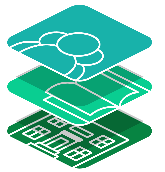 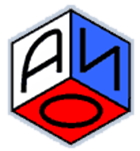 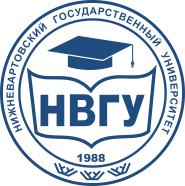 ФГБОУ ВО «Нижневартовский государственный университет»МOO «Академия информатизации образования»ФГБНУ «Институт управления образованием РАО»________________________________________________________________________________СОВРЕМЕННОЕ ПРОГРАММИРОВАНИЕIV Международная научно-практическая конференцияНижневартовск, 8 декабря 2021 годаУважаемые коллеги!IV Международная научно-практическая конференция «Современное программирование» состоится в г. Нижневартовске на базе ФГБОУ ВО «Нижневартовский государственный университет».К участию приглашаем преподавателей и сотрудников образовательных учреждений, научных сотрудников, специалистов-практиков, специалистов IT-предприятий, аспирантов, молодых ученых.Формы участия: очное выступление, онлайн-выступление.Заочное участие не предусмотрено.Секции конференции:Среды, инструменты, методы программирования.Математическое моделирование в сложных системах.Компьютерное моделирование в прикладных науках (физика, химия, биология и др.).Управление разработкой программных комплексов и вычислительными процессами. Интеллектуальные информационные системы.Робототехника и программирование.Вопросы методологии формирования профессиональных компетенций выпускников вузов по IT-направлениям и взаимодействия с общеобразовательными школами.По итогам конференции будет издан сборник научных трудов в электронном виде (с присвоением индексов ББК, ISBN, DOI). Сборники научных трудов конференции ежегодно размещаются постатейно в Научной электронной библиотеке eLibrary.ru с регистрацией в наукометрической базе РИНЦ (договор № 1131-05/2014К), в CrossRef. Каждой статье присвоен DOI.Для участия в конференции необходимо в срок до 20 ноября 2021 года включительно зарегистрироваться на сайте http://konference.nvsu.ru/registration/368 и отправить статью (файл с текстом статьи загружается во время регистрации).Онлайн-форма регистрации на сайте http://konference.nvsu закрывается 12 ноября в 23:59 часов (МСК).Стоимость редакционно-издательских услуг по опубликованию одной статьи в сборнике материалов конференции – 500 рублей.Оплата публикации производится только после подтверждения оргкомитетом принятия материалов к публикации. Реквизиты для оплаты высылаются авторам по электронной почте, указанной в заявке.Программа работы конференции будет размещена на сайте http://konference.nvsu.ru/  после 22 ноября 2021 года, а также направлена участникам конференции.К печати принимаются не более 2 статей от одного автора.Количество соавторов в одной статье  не более 4.Рекомендуется авторам указывать свой идентификатор ORCID. Профиль автора должен быть открытым. Информация и регистрация  https://orcid.org/signin На все библиографические источники, представленные в публикации, должны быть ссылки по тексту статьи. Вторичное цитирование не допускается! Использоваться должен только первоисточник.При публикации статьи, соавторами которых являются студенты и научный руководитель, первой должна стоять фамилия научного руководителя.Статьи, авторами которых являются только студенты, к публикации не принимаются.Оргкомитет оставляет за собой право отбора и технического редактирования присланных материалов, а также право проверки несанкционированного использования объектов чужой интеллектуальной собственности. Все присланные материалы проверяются на наличие заимствований сервисом «Антиплагиат».Правила оформления статьиОформление текстаТекстовый редактор: Microsoft Word.Язык текста статьи: русский или английский.Размер страницы (формат бумаги) – А4, ориентация листа – «книжная».Поля страницы: верхнее, нижнее, левое, правое – 2 см.Шрифт Times New Roman, размер шрифта – 12 пт; для таблиц – 11 пт, для сносок – 11 пт;Отступ абзаца: 1 см.Междустрочный интервал – 1.Без переносов.Структура текстапо левому краю – код УДК;по правому краю строчными буквами - фамилия и инициалы автора (авторов), ORCID, ученая степень (например, канд. физ.-мат. наук) организация, город и страна (на русском и английском языках);через один интервал по центру прописными буквами печатается название статьи (на русском и английском языках);аннотация статьи - 5-7 предложений (на русском и английском языках);ключевые слова - 3-7 (на русском и английском языках);через один интервал с красной строки печатается текст статьи;список литературы (в алфавитном порядке - по ГОСТ Р 7.0.5-2008).Сноски к цитатам размещают в квадратных скобках в конце предложения, указывая первым номер источника по списку литературы, затем через запятую номер страницы, точка в конце предложения ставится после квадратных скобок (например, [1, c. 12]).Использование автоматических постраничных сносок и ссылок недопустимо.При ссылке на нормативно-правовой источник указывается только его полный реквизит, при этом не допустимы опосредованные ссылки.При подготовке материалов использовать только научную литературу. Не допускается использование учебников и учебных пособий. Все ссылки на официальные сайты размещать в тексте, без включения в список литературы.Недопустимы слишком длинные URL-адреса, к тому же они небезопасны. Длинный URL-адрес можно сократить, для этого есть специальные бесплатные сервисы, например, https://clck.ru/ При использовании источников с DOI – указывать полный адрес без точки в конце, например, https://doi.org/10.37806/4444/23-4/01Доля самоцитирования, по существующим нормам научной этики, не более 25%.Не рекомендуется ссылаться на диссертации и авторефераты, правильнее ссылаться на работы, опубликованные по материалам диссертаций.В список литературы не включаются любые материалы, не имеющие конкретного автора (отв./гл. редактора или под редакцией), в том числе: приказы, ГОСТы, медико-санитарные правила, положения, постановления, санитарно-эпидемиологические правила, нормативы, федеральные и региональные законы), а также архивные документы. Их нужно указывать в самом тексте работы, в сносках (или отсылках), но не в списках литературы. Исключение составляют те материалы, которые являются предметом анализа. Рисунки размещаются по тексту статьи и представляются отдельно в виде файлов в графическом формате jpeg, объемом не менее 1 МБ (разрешение изображения должно быть >300 dpi). Все файлы необходимо прикрепить при регистрации одним архивом .zip. Текстовых надписей на рисунках следует избегать, заменяя их цифровыми обозначениями, расшифровка которых приводится в подписях к рисункам. Подпись к рисунку обязательна. На осях обязательно указываются откладываемые величины и отделяемые запятой единицы их измерения. Рекомендуется избегать графиков с большими свободными участками, не занятыми кривыми. По возможности числовые деления на осях координат следует начинать не с нуля, а ограничивать теми значениями, в пределах которых рассматривается функциональная зависимость. В тексте на каждый рисунок дается ссылка без знака № «на рисунке 3» или «(рис. 3)». Помещение одного и того же материала в виде рисунков и таблиц недопустимо!Диаграммы и графики представляются отдельно в виде файлов Excel (архивом .zip)Объем материалов: 4–6 страниц.Информация о финансировании (гранте) или благодарность оформляется перед основным текстом статьи курсивом.Пример оформления статьиУДК 519.687.7Стецюк Я.Н.Слива М.В.ORCID: 0000-0000-0987-4563, канд. пед. наукНижневартовский государственный университетг. Нижневартовск, РоссияРАБОТА С ГРАФИЧЕСКИМИ ЭКРАНАМИ И МИКРОКОНТРОЛЛЕРАМИ
(НА ОСНОВЕ ПЛАТФОРМЫ ARDUINO)Аннотация. Текст аннотации (5-7 предложений)Ключевые слова: слово; слово; слово; слово; слово.Stetsuk Ya.N.Sliva M.V.ORCID: 0000-0000-0987-4563, Ph.D.Nizhnevartovsk State UniversityNizhnevartovsk, RussiaWORK WITH GRAPHIC SCREENS AND MICROCONTROLLERS
(BASED ON ARDUINO PLATFORM)Abstract. …Key words: …; …; …Текст статьи. Текст статьи. Текст статьи [1, с. 47]. Текст статьи. Текст статьи. Текст статьи. Текст статьи. Текст статьи. Текст статьи. Текст статьи. Текст статьи. Текст статьи.Текст статьи. Текст статьи [2, с. 76]. Текст статьи. Текст статьи. Текст статьи. Текст статьи. Литература1.2.Книга:Ручкин В. Н., Фулин В. А. Архитектура компьютерных сетей. М.: ДИАЛОГ-МИФИ, 2010. 238 с.Статья:Волков А. А. Метод принудительного деления полосы частот речевого сигнала // Электросвязь. 2019. №11. С. 48-49.Статьи из сборника:Андреев А. А., Закиров М. Л., Кузьмин Г. Н. Определяющие элементы организации научно-исследовательской работы // Состояние и перспективы развития производства аппаратов низкого напряжения: сборник статей международной научно-практической конференции (г. Чиргин, 14-16 апреля 1977). Ташкент, 1977. С. 21-32.Описание патентных документов:1. Урбинати М., Маннини А. Впускной трубопровод для двигателя внутреннего сгорания: пат. 1007559 СССР, МКИ F02М 35/10). №2782807/25-06; заявл. 25.06.79; опубл. 23.03.83, Бюл. №11, Приоритет 26.06.78, № 68493 А/78 (Италия). 5 с.2. Ваулин В. С., Кемайкин В. Г. Устройство для захвата неориентированных деталей типа валов: а. с. 07970 СССР, МКИ B 25 J 15/00 №3360585/ 25. 2 с.Архивные материалы:Справка Пензенского обкома комсомола Центральному Комитету ВЛКСМ о помощи комсомольцев и молодежи области в восстановлении шахт Донбасса // Гос. арх. Том. обл. Ф.1. Оп. 8. Д. 126. Л. 73.Описание статей из энциклопедий:Благообразов В. А., Гвоздецкий Н. А., Буртман В. С. Тянь-Шань // БСЭ. М., 1997. Т. 26. С. 428-431.Описание главы, параграфа или части документа:Нормирование труда // Справочник экономиста по труду / С. Х. Гурьянов, И. А. Поляков, К. С. Ремизов и др. М., 1982. Гл. 1. С. 5-58.Описание многотомного издания:Анатомия человека. В 2-х т. Т. 1 / под ред. Э. И. Борзяк. М.: Медицина, 1996. 544 с.Электронный ресурс удаленного доступа (Internet):Faulkner A., Thomas P. Проводимые пользователями исследования и доказательная медицина // Обзор современной психиатрии. 2002. Вып. 16. URL: http://www.psyobsor.org (дата обращения: 01.01.2020)Если есть DOI, указывается полный адрес:Волков А. А. Метод принудительного деления полосы частот речевого сигнала // Электросвязь. 2019. №11. С. 48-49. https://doi.org/10.37806/4444/19-4/01Пример оформления таблиц и рисунковТаблица 1(шрифт 11, по правому краю)Название таблицы (шрифт 11 жирный, по центру)Рис. 1. Схема лабораторного стенда (шрифт 11, по центру)Рисунки, таблицы, выполненные не автором, а заимствованные из каких-либо источников, должны иметь ссылки на источник. Особое внимание просим обратить на возможность их использования: если автор разрешает последующее использование своих рисунков, в работе указана соответствующая лицензия.Для формул рекомендуется использовать встроенный в Word редактор формул. Ключевые датыОргкомитет конференцииАдрес: 628600, Россия, Ханты-Мансийский автономный округ  Югра, г. Нижневартовск, ул. Дзержинского 11. Нижневартовский государственный университет, Факультет информационных технологий и математикиОтветственныеМатющенко Игорь Алексеевич, старший преподаватель кафедры информатики и МПИ. E-mail: mig20@inbox.ruМосягина Татьяна Васильевна, старший преподаватель кафедры информатики и МПИ. E-mail: kimpi@nvsu.ruКонтактный телефон: (3466) 45-44-03Web: www.konference.nvsu.ru, www.nvsu.ruТекст таблицы: шрифт 11, без абзацного отступа; ширина таблицы 100%, выравнивание по центру (в свойствах)до 12 ноября 2021 (включительно)регистрация участников, прием материалов22-25 ноября 2021публикация программы конференции на сайте конференции8 декабря 2021работа конференциидо 31 марта 2022рассылка авторам сборника трудов конференции;индексация всех статей в РИНЦ, CrossRef